SIR APOLLO KAGGWA SCHOOLSSTANDARD SOCIAL STUDIES PRIMARY FIVE LESSON NOTESTERM ONETopic: map work Sub topic: elements of a good map A mapA map is a drawing of an object as seen from above.Or:     A map is a representation of an object as seen from above.A pictureIs a drawing of an object as seen from the sides.A picture is a representation of an object seen from the sides.Difference between maps and pictureA map is a drawing of an object as seen from above while a picture is a drawing of an object as seen from the sides.A map is not easy to understand while a picture is easy to understand.Similarities between maps and picturesBoth represent objectsBoth are drawingsTypes of mapsPolitical mapsThey show boundaries of regions, districts and countriesPhysical mapsThey show landscapes highlighting lakes, rivers and mountainsThematic mapsThey show comparisons between regions and countries in terms of population and tourism and minerals / energy.Elements of a good mapMap keyMap titleMap compass direction / a compass roseMap scale Map frameMap Key It is a table bearing symbols used on a map and their meaning The main function of a key is to interpret symbols and signs used on a mapSymbols are signs that represent real objects on a mapImportance of map symbolsThey prevent over crowding on a mapThey make the map tidyThey make map reading easy.Examples Symbol 		meaning Quarry Bridge Rift valley Water fallsRiver Dam Railway line Map Title It is the name or heading of a map It helps us to know what the map is all aboutMap Compass direction:It is a symbol that is used to show direction of places on a map Primary / cardinal points North East West South Secondary pointsNorthwestNorth eastSouth west South eastFinding directions using a compass direction            B       AWhat is the direction of point A from B?Give any other examples of finding directions.People (groups of people) who use a compassSailors			-	guides Pilots				-	mountain climbersTourists			-	AstronantsSoldiers / army		-	surveyorsMap Scale Scale helps to determine the actual distance between places on a map Type of scales Linear     0                                      50kmRepresentative/fractional scale 1:1000km or 1km 		1000Statement scale 1cm represents 50km1cm = 50kmUsing a scale to find DistancesYole moved from town A to B a distance of 5cm.  Given that 1cm represents 50km (1:50km) Find the actual distance.Soln:A        5cm     B1cm	=	50km5cm	=	(5 x 50)km	=	250km.NB:  Give more examples.Latitudes and longitudes Latitudes are imaginary lines drawn on a map running from East to West Longitudes are imaginary lines drawn on a map running from north to South Latitude is the distance north or south of the equator Longitude is the distance East of west of the prime meridian Examples of major latitudes Equator 00								           66½0 Tropic of cancer 23 ½0 N						  23½0Tropic of Capricorn 23 ½ 0S						  00 Arctic circle 66 ½ 0N							  23½0Antarctic circle 66 ½ 0S							66½0NB:  The sun is overhead the equator on 21st March and 23rd SeptemberOn the tropic of Cancer – 21st JuneOn the tropic of Capricorn  - 22nd DecemberDistricts in Ugnda crossed by the EquatorKasese, 		Mpigi			Wakiso		SembabuleKalungu		Ibanda		Kamwenge		BukomansimbiLakes in Uganda crossed by the EquatorLake GeorgeLake VictoriaQn:Why is the equator marked 0?Other lines of latitude are measured after the equator or the numbering of other latitudes begin from the equator.Give the meaning of EquinoxEquinox is the period when the sun overheads the equator.Countries crossed by the equatorUgandaKenyaD R COther E. African countries that are not crossed by the equatorRwandaTanzaniaBurundi Uses of latitudes They help in location of places on a map They determine climate of a placeAll latitudes are called parallels Longitudes Examples of major longitudes Prime meridian / Greenwich meridian 00International dateline 1800 East or WestAnother name for longitudes is MeridianUses of longitudes They help to locate places on the map They help to determine time using the Greenwich meridian They help in determination of dates using the international dateline Location of Uganda and her neighboursWays of locating places Using physical featuresUsing the compass direction Using longitudes and latitudesThe method of locating places using longitudes and latitudes is grid references. Standard measures of lines of longitudes and latitudes is degreesUsing landmarks Using the position of the sunLocating Uganda It lies in the continent of Africa in the region of East Africa It lies between latitudes 4 ¼ 0N and 1 ½ 0S of the equator It lies between longitudes 2900E and 3500 East of the Greenwich meridianUganda is made up of 7 regions namely:Central South western (Kigezi)Western North Eastern (Karamoja)EasternWest NileNorthernNote:Indicate examples of districts in each region. Map of Uganda Direction 		country 		capital city 		president North 		South Sudan	Juba 			H.E SalvaKiirEast 			Kenya 		Nairobi 		H.E.Uhuru KinyataWest 			DR Congo 		Kinsasha		H.E Joseph Kabila South 		Tanzania 		Dodoma 		H.E.John MagufuliSouth West 		Rwanda 		Kigali 			H. E. Paul KagameUganda as a landlocked country A landlocked country is a country with no direct access to the seaA country without a coastline Hinterland is an area which is served by a sea portUganda’s major seaports include Port Mombasa in Kenya Port Dar – es – salaam in Tanzania Both ports handle Uganda’s imports and exports Exports are goods going out of a country.Imports are goods entering a country.Problems of landlocked countries High transport costs Delays of imports and exports Highway robberies at times High taxation Expiry of some products due to delays Smuggling of goods - Illegal importation and exportation of goodsSolutions Cooperation with neighbouring countries Promotion of air transport Promotion of peace and security with neighboursWhy Uganda should have good relations with neighboursTo enable free movement of her people and goodsTo create a wider market for her products To promote peace and security The physical features of Uganda Physical features are natural land forms of an area Relief is the general appearance of the landscape Classification of physical featuresRelief features e.g. mountains, valleys, plains, hillsDrainage features are aground water systems like lakes, rivers, oceans and seas.Examples of major physical features in Uganda Mountains / lakes / rivers / rift valley / plateau Plateau (table land)A plateau is a flat raised piece of land The plateau covers the largest part of Uganda A raised table land Symbol of a plateauActivities carried out on plateauFarming, mining, industrialization, fishing, lumbering, tourism.Importance of plateauThey have fertile soil used for crop growing.They are sources of mineralsThey receive reliable rainfallProblems faced by people on a plateauThere is soil erosionPoor transport system especially in hilly areasCrop pests and diseases.Mountains / highlands A mountain is the highest piece of land / An area about 2000 metres above the sea level.Types of mountainsBlockVolcanicinselbergsExamples of mountains in Uganda Rwenzori / Elgon/ Moroto/ MufumbiroMountain RwenzoriIt is the highest mountain in Uganda It is found in Western Uganda in the district of Kasese and BundibugyoIt is a block mountain with many peaks that form rangesIt is found along the border of DRC and Uganda Its highest peak is MargheritaPeak Marherita is snow capped throughout the year because “The peak crosses the snowline”HM Stanley was the first European to see Mt. RwenzoriHe name it mountains of the moon because its peaks looked like a rising moon.The Bamba and Bakonjo live on its slopes in Uganda while the Pygmies live on it in DRCDonkeys are the major means of transport Mountain Elgon It is a volcanic mountain found in Eastern part of Uganda in the districts of Bukwo, Sironko, Mbale and KapchorwaIt is the second highest mountain in Uganda Its local name is Masaba and Wagagai is its peakIts along the border of Uganda and Kenya Joseph Thompson was the first European to see it It has a large hole on its top called a craterThe Bagishu and Sabiny live on its slopes The Bagishu grow Arabica coffee and the Sabiny grow wheat.Kapchorwa is the leading producer of wheat in Uganda Factors that have favoured the growing of wheat and Arabica coffee on Mt. Elgon Presence of fertile volcanic soils Presence of reliable rainfallPresence of cool climate Mufumbiro rangesIt is a volcanic mountain which is active It is found in the extreme western part of Uganda along the border of Uganda and Rwanda Muhavura is its peak with a small crater lake The thick vegetation and Bamboo acts a home of Mt. Gorillas The three ranges that lie in Uganda are: -Muhavura 	4127mMgahingaSabyinyo	3645mMufumbiro ranges are sometimes referred to as the switezerland of Africa because it is very cool like the Alps of Europe The BakigaBafumbira, Batwa , live on its slopes Mountain MorotoIt is a volcanic mountain found in North eastern part of Uganda in MorotoIts peak is summit It receives little rainfall because it receives dry winds The Karimojong live on its slopes and practice cattle keeping.Problems facing people who live on mountain slopes Soil erosion Land slidesVolcanic eruptionsPoor transportation and communication How is soil erosion controlled in mountainous areasBy contour ploughingTerracing Strip cropping Qn:  Why is soil erosion common in Kabale and Kapchorwa?Reasons why mountainous areas are densely populated There is fertile soil good for crop growing There is reliable rainfall food for crop growing There is cool climate good for human settlementQn:  Why do tourists like to visit mountainous areas?To enjoy cool climateTo enjoy seeing the mountain scenery For mountain climbingHow poor road network can be overcome in hilly areas By using donkeys / animal transport By constructing winding roadsQn:  Why is transport difficult in mountainous areas?Due to steep slopesRift valley A rift valley is a long depression on the earth’s surface with escarpments Problems faced in rift valley areas Poor road networkHigh temperatures Soil erosion Qn:  Why does the rift valley floor experience high temperatuares?Advantages of the rift valley They have fertile soils for crop farming They attract tourists who bring in income Their grazing grounds for animalsRift valley lakes are fishing grounds They have mineralsEconomic activities on a rift valleyMiningFishingTourismFarmingLakes A lake is a hollow (depression) filled with water on the earth’s surface.Examples of lakes in Uganda Victoria / Kyoga / George / Edward / Albert / Wamala / Bunyonyi etc.Types of lakes Depression (basin) lakes / down warped lakesRift valley lakes Ox – bow lakes Manmade lakes Crater lakes Lava dammed lakes                      Calderas – an enlarged crater lake – Volcanic lakesDepression lakes Depression lakes were formed by the process of down warping such as L. Victoria, L. Kyoga, L. Mburo, L. Kwania ,L. OpetaCharacteristics of depression lakes They are shallow They have fresh water They have inlets and outletsThey are wideQn:  Why do depression lakes have fresh waters?They have inlets and outlets.Lake Victoria It is the largest lake in Uganda It is shared by the three East African countries It is crossed by the Equator It is the source of the Nile John Speke was the first European to see and name L. Victoria L. Victoria is locally known as NalubaaleInland ports on L. Victoria Port Jinja, Luzira, Entebbe, Bukakata, Port Bell Map of L. Victoria showing inland ports MK pg. 19Islands on L. VictoriaKome, Bugala, SseseIsland districts KalangalaBuvumaImportance of inland ports on L. VictoriaThey handle Uganda’s imports and exportsThey provide employmentThey attract tourists.Major activities carried out around Lake Victoria Fishing TourismCrop growing Trading Lumbering Transportation miningProblems experienced on lake VictoriaWater hyacinth Pirates / water robbersStorms and strong windsDangerous water animals Lake Kyoga It is the most swampy lake in Uganda It is swampy because it is swallowIt is surrounded by L. Kwania, L. Opeta and L. NakivaleIt is connected to L.Albert by Victoria NileQn: What shows that L Kyoga is on a lower altitude that L. Victoria?Rift valley lakes They are formed on the floor of the rift valley They were formed by faulting ExampleLake EdwardLake AlbertLake GeorgeLake KatweCharacteristics of rift valley lakes They are deepThey have salty waterThey are narrow They are oblong in shape Lake Albert It is found in western Uganda in the districts of HoimaKibaale and BullisaIt lies along the border of Uganda and DRCPort Butiaba is its major inland port Sir Samuel Baker was the first European to see and name it L. AlbertIts locally known as L. Mwitanzige Economic activities carried out on L. Albert Fishing/ tourism/ oil exploration / transportation/ trading Lake Edward It lies along the border of Uganda and DRCHM Stanley became the first European to see it Kazinga channel connects it to L. GeorgeKazinga channel is a tourist attraction with many hippos Lake GeorgeIt is crossed by the Equator The main tourist attraction is hipposIt is joined by L. Edward by Kazinga channel.Ox – bow lakes They are formed as a result of river erosion and deposition These are found along river RwiziManmade lakes These are lakes formed when man blocks a river valley These are lakes formed by man’s activities Manmade lakesThese are formed when man clocks a river valleyThse are on lakes formed by man’s activities.Examples Kabaka’s lake Lake KajjansiLake KibimbaLake Namugongo / Martyrs lake)Volcanic lakes These are lakes formed by the process of volcanicityCategories of volcanic lakes Crater lakes:These are lakes formed on top a dead volcano e.g. L. Katwe, lake Elgon crater Lava dammed lakes These are lakes formed when lava blocks a river valley e.g. lake Mutanda, lake Bulera, Bunyonyi which is the deepest ‘Rivers A river is a stream of water flowing from a higher altitude to lower altitude areas. Types of riverPermanent rivers: These are rivers that flow throughout the year Seasonal rivers: these are rivers that flow during the rainy season and dry during the dry season.Stages or courses of a river  (river development)Upper / youthful stageMiddle / mature stageLower course or old stage / senile Examples of rivers River Nile River KageraRiver NkusiRiver katongaRiver semlilaRiver KafuRiver AchwaMap of Uganda showing major riversTerms related to rivers Source: point where a river startsMouth of a river: point where a river endsEstuary: wide mouth of a river / It is where a river widens before entering its mouth..Tributary: small river joining a bigger riverDistributary: Small River flowing away from a bigger river.Gorge: narrow part of a river with an over deepened valley Confluence: point where rivers meetMeander: the curved bend of a riverDelta:  It is where a river subdivides into several streams before entering its mouth.Characteristics of rivers on each stageUpper course youth stageHas water falls which help to generate hydro-electricity and attract touristsIt flows very fast due to steep slopesIt is  very destructiveIt has gorgers (V-shapes valley)  Middle course / matureIt flows gentlyIt begins forming meanderingU shaped valley is formed.Lower courseOx-bow lakes are formedIt is very slowDeltas ad estuaries are formedRiver Nile It is the longest river in the World.Its locally known as Kiira.Its source is at Lake Victoria near JinjaIts mouth is at Mediterranean sea and it ends in a DeltaDamietta and Rosetta are its two main distributaries The Nile in Uganda has two sections i.e.Victoria Nile: between Lake Victoria and Lake AlbertAlbert Nile: between Lake Albert and NimuleRiver Nile flows northwards because its source is at a higher altitude than the north.River Achwa is the only tributary of the Nile in Uganda Water falls along the Nile in Uganda  Murchison falls, Itanda fallsDams found along the Nile in Uganda Bujagali dam, Kiira dam, Nalubaale damNile valley countries: countries through which River Nile ad its tributaries flow. Uganda / Sudan / Egypt / South SudanRiver kageraIt pours into Lake Victoria It forms a natural boundary between Uganda and Tanzania River AchwaIt is a tributary of river Nile found in northern Uganda Its main tributaries are Agago and PagerIt is the most extensively used river for irrigation in Uganda River KatongaIt flows from the swamps around L. GeorgeIt flows into L. VictoriaIt is a swampy river and not used for transportRiver SemlikiFound along the border of Uganda and DRCIt drains into Lake Albert and flows from L. Edward.River Kafu and NkusiKafu flows into Lake Kyoga while Nkusi into Lake Albert Reasons why transport is difficult on some rivers They have rapids They have waterfallsThey have rocksThey are narrow They harbor dangerous aquatic animals.Problems facing rivers Dumping of waste materials in them.Prolonged drought.Formation  of physical features Mountains Types of mountains in Uganda a) Block mountains (Horst Mountains)These were formed by faulting e.g. Rwenzori.Faulting is the process by which rocks of the earth’s crust are broken down.Two theories or forces explains the formation of Block Mountains.Tensional forces Compressional forcesFormation of Block MountainsCompressional Faults Horst mountainb) Volcanic mountainThese were formed by the process of volcanicity.Volcanicity is the process by which molten rocks (Magima) is forced on the earth’s surface.Magma Hot molten rocks below the earth’s surface Lava molten rocks on the earth’s surfaceCrater: hole on top of a volcanoVent: a hole through which magma reaches the earth’s surface.Eruption: violent release of lava, ash and gases on the surface of the earth.Types of volcanic mountains Active volcano: those that are likely to erupt any time e.g. Mufumbiro rangesDormant (sleeping) those that are resting but like to erupt in future e.g. Moroto Dead (extinct) those that cannot erupt any more e.g. Mt. ElgonA volcanic mountain (formation of volcanic mountain)Diagrams on pg. 19 MkFormation of the rift valley A rift valley was formed by faulting Two forces are responsible for the formation of the rift valley Tensional forceCompressional forceHow a rift valley was formedDiagrams not drawnTensional forcesFaults (fault lines) Escarpments Importance of physical features Mountains Help in rain formation Attract tourists Used for study purposeHave fertile soils for forming Form natural boundaries Rivers Help to generate hydro electricity Sued for transport Attract touristsSource of mineralsSource of water for domestic use and irrigationLakes Source of waterUsed for transport Attract touristsUsed for study purposesPlateau Used for farming QN. How do physical features influence human activities?The climate of Uganda Climate: is the average weather condition of a place recorded for a long period of time.Weather: is the state of the atmosphere at a given time in a given place.Climate is recorded over a long period of time (30 – 35 years) while weather is determined after a short period of time.Main factors of climateRainfallTemperature Types of climate in Uganda Tropical climateEquatorial climateSemi desert climate / semi-aridMountain climate / montaneMap showing climatic regions in UgandaTropical climate Uganda lies within the tropic of cancer and the tropic of Capricorn so much of Uganda’s climate is of the tropical type i.e. hot and wet.Characteristics of the tropical climateIt is hot and wetRainfall received is less than that of the equatorial climateHas two main rainfall seasons (750mm – 100mm)Rainfall is received during the hottest season of the year.Economic activities Growing of crops e.g. simsim, sorghum, cottonPastoralism Tourism MiningEquatorial climateThis type of climate is experienced in areas lying along the equator e.g. Kampala, Jinja, Wakiso, Entebbe It is described as hot and wet throughout the year.Characteristics of equatorial climateIt is hot and wet throughout the yearIt receives convectional rainfall (1500mm – 2000mm)Humidity in the region is high due to high transpiration and evaporation ratesEconomic activities Crop growing coffee, tea, cocoaLumbering Fishing Hunting Tourism miningProblems facing people in equatorial regions Diseases / disease vectorsPoor road networkWild animals attacksPoor communicationRebel activitiesFloodsSemi arid  climateThis climate lies in the north eastern part of Uganda in the districts of Kotido, Moroto and NakapiripiritCharacteristics of semi desert climate The temperatures are very highIt has low and unreliable rainfall (cyclonic / frontal) It is described as hot and dry.Economic activities Animal rearing Hunting Tourism Problems of semi-arid areas Little rainfall received Mountain climateThis type of climate is experienced in highlands and is cool due to high altitudeHighlands and mountains help in formation of relief rainfall.Places that lie on the leeward side (rain shadow of the mountain receive less or no rainfall while those on the windward side receive much rainfall Highland and mountainous experience low temperatures compared to low land areas.Water bodies help in the formation of convectional rainfall.Influence of climate of human activities People in areas with heavy rainfall practice crop growing while those in areas with semi-arid areas practice pastoralism Farming in Uganda Farming is the growing of crops and keeping of animals QN: Why is it important for farmers to know the climate of an area?It’s because the type of crops grown and animals kept depend on the climateFarming systems in Uganda Subsistence farming: this is the growing of crops and keeping of animals mainly for home use and the surplus for sale.Why do most people in Uganda practice subsistence farming It is cheap It requires less landIt requires cheap labour force from family members.Disadvantages of subsistence farming Low quality products Low yields Mixed farming: This is the growing of crops and keeping of animals on the same piece of land under the same management on different plotsAdvantages of mixed farming A farmer gets double incomeA farmer gets a balanced dietThere is interdependence between crops and animals Disadvantages of mixed farming It is expensive to start and manage It requires skilled labourAnimals can easily damage the crops It requires a large piece of land Plantation farming This is the growing of one perennial crop on a large scale for sale Examples of plantation crops Tea CocoaCoffeeSugarcane Oil palmTea This is a beverage crop It requires warm temperatures and heavy rainfall Examples of tea plantation estates KasakuIgaraNakigalalaTea growing districtsMubendeRukungiriKabaroleMukonoBushenyiTea is harvested by plucking budsCoffee Coffee is a beverage crop It contains a substance called caffeine Types of coffeeArabica coffee grown in highlands Robusta coffee grown in low lands Clonal coffee (improved Robusta)Advantages of clonal coffee over other types More resistant to diseasesMatures faster than other types Gives high yields NB: coffee is harvested by hand picking of berries Sugarcane -It grows in swampy areas -Its stems are crushed to get juice which makes sugar crystals Sugarcane plantation in Uganda Kakira in JinjaLugazi in BuikweKinyara in MasindiSango bay in RakaiProducts of sugarcanesSugarSweetsglucoseWheat Is a cereal crop which requires low temperatures and heavy rainfall.The grains provide flour used in baking. In Uganda wheat is mainly growin in Kapchorwa, Kisoro, BundibugyoCotton It is a fibre crop used in the textile industry It is grown using seeds and harvested by picking fluffIt is taken in ginneries to remove seeds and remaining with lintThe lint is processed into threads and this is called spinning Kenneth Borup introduced fast growing cotton seeds in Uganda in 1903.Cotton growing districts in Uganda Kumi, Iganga, Tororo, Jinja, Kamuli, Lira, Gulu, Apac, Pallisa, and KaseseGinning is the separating of cotton seeds from cottonLint is cotton wool without seedsSpinning is the making of threads out of cottonUses of cotton To make threadsTo make cloth To make cotton wool used in hospitalsThe seeds make animal feedsThe seeds can produce cooking oil and soap.Sources of incomeProblems faced by cotton farmersCotton pests and diseasesClimate changePrice fluctuation / price changesCompetition from other cotton producing countriesTobaccoIt is especially grown in west Nile regionMethods of processing TobaccoFlu	-	curingAir curingFire cured tobaccoProducts from tobaccoCigarettecigarsCattle keeping It is divided into three Dairy farming Ranching Nomadic pastoralism Dairy farming Is the keeping of cows for mainly milk productionDairy farming is mainly carried out in the cool mountainous areasDairy farms are commonly found in Kisoro and KabaleDairy farms are commonly found in Kisoro and KabaleProducts obtained in a dairy farmMilk, butter, yoghurt, ghee, cheeseRanch farming Is the rearing of cattle for beef productionRanch farming is mainly carried out in dry areas Sometimes bulls are used for transport and ox – ploughingProducts from a ranch BeefHooves for making glueHorn tips for making buttonsExamples of ranches in Uganda Nyabushozi – KiruhuraKisozi – GombaKabula – SembabuleMaruzi – ApacBuruli – NakasongolaAchwa – KitgumUjuk – KatakwiBunyoro– MasindiNomadic pastoralism Pastoralism is the keeping of animals as a way of life.Nomadic pastoralism is the movement of cattle keepers from one place to another looking for pasture and water.It is mainly carried out in Semi-arid areas Districts where nomadic pastoralism is carried outMorotoKotidoNakapiripiritProblems facing nomadic pastoralists Shortage of water and pasture Cattle rustling / cattle raiding Animal diseasesWhy do nomads keep large numbers of animals?Prestige For cultural purposesFor foodIrrigation farming This is a method of farming where crops are provided with water by manThis is the supply of water to land in order to make it productive especially in dry areas.The artificial supply of water to crops mainly in dry areas. (irrigation) Types of irrigation Overhead sprinkler irrigation Canal irrigation How can crop farming be made possible in dry areasAdvantages of irrigation farming Crops can be grown throughout the year A farmer gets high yields Dry land can be made productive for crop growing Disadvantages of irrigation farming Needs skilled labourRequires a reliable source of water Leads to erosion and leaching It is expensive to start and maintain Examples of irrigation schemes Traditional cash crops These are crops that were originally grown for sale e.g. cotton, coffee, tobacco, tea.Nontraditional cash crops These are crops that were formerly grown for food but now are sold e.g. maize, beans Advantages of nontraditional cash crops They have ready market They mature quickly 
they serve more than one purpose Why people are encouraged to grow nontraditional cash crops? To promote export tradeTo promote industrialization Problems faced by farmers in Uganda Poor transport networkCrop pests and diseasesUnstable pricesShortage of capital Soil erosion Solutions Feeder roads should be constructed and maintained Agricultural chemicals and tools at low costs Set minimum standard prices for goodsGive loans to boost farming activities Set up cooperative societies to look for markets Provide improved varieties of seeds and animals Factors affecting climate Nearness to water bodies Distance from the  equator (latitude)Altitude Man’s activities Vegetation coverLocal winds / prevailing winds Relief of an area Qn. Let the teacher explain how each factor affects climate Vegetation of Uganda Vegetation is all plant life covering the earth’s surfaceTypes of vegetation Natural vegetation Plantation vegetation Natural vegetation Is the plant cover of an area that grows on its own.Examples of natural vegetation BushesShrubs TreesPapyrus Plantation vegetation Is the plant cover of an area planted by man.Examples of plantation vegetation Crops Eucalyptus  (plantation forests)GrassFlowers Types of natural vegetation Equatorial vegetation (tropical rain forests / natural forests)Savannah vegetation Semi desertMountain vegetation  / Montane Swamps Tropical Rain forests They are mainly found along the equator Its ever greenExamples of tropical rain forests Mabira (Buikwe) Budongo (Masindi)Marabigambo (Rakai)Bugoma (Hoima)Types of tree species got from natural forestsMvule (troka)Mahogany Ebony Rose woodAfrican walnutGreen heartCharacteristics of tropical rain forestsThey are evergreen (don’t shade off their leaves at the same time) They grow very tall and at the same time form canopies They have broad leaves and large trunks They have buttress rootsHave thick undergrowth Provide hard woodTake long to matureActivities carried out in this vegetation Lumbering Farming TourismSavannah vegetation This covers the largest part of Uganda It is sub divided into two namely;Savannah grassland Savannah woodland Most trees in woodland savannah are deciduous (shed off their leaves during the dry season)Examples of trees in savannah vegetation Acacia BaobabCharacteristics of savannah vegetation Has tall grassHas scattered tree species Trees are deciduous Activities in the savannahTourismAnimal rearing Crop growing Why most game parks in Uganda found in Savannah vegetation Has a complete food chain for wild animalsHas a good habitat for wild animalsSemi desert (bush land and shrub)It is found in north eastern UgandaCharacteristics of semi desert vegetation Has thorny shrubs and thickets e.g. cactus Has short and scattered grassesTrees have thin leaves and thick barks Economic activities Nomadic pastoralism TourismHunting Mountain vegetationThis type of vegetation is commonly found in mountainous areas The vegetation here changes with altitude.Diagram showing mountain vegetation More vegetation is found in the windward side of the mountain because of reliable rainfall.Why is plant growth difficult on tops of high mountains?The areas are too cold and rocky.Economic activities carried out Lumbering Tourism Animal rearing e.g. dairy Crop growing Swampy vegetation Swamps are water logged and vegetated areas Sometimes swamps are called wetlandsSwamps are divided intoSwamp forests are swamps that have trees Papyrus swamps: are swamps that have grasses growing in them.Uses of swamps Source of raw materials  e.g. clay and papyrusAct as fishing grounds Habitat for wild animals Areas of scientific study Help in rain formation Filter water and remove pollutants They are grazing grounds for animals They have fertile soils for crop growing Qn:  How do swamps benefit the craftsmen?Problems facing wetlands Draining swamps Disposal of industrial wastes Over harvesting of swamp vegetation Establishment of infrastructure, roads, industries and housing Dangers faced by people living near swamps Swamps harbor disease vectors e.g. mosquitoes Harbor dangerous wild animals like snakesIn case of heavy rainfall floods can be menacePlantation vegetation This vegetation include; trees that are planted by people.Examples of plantation trees in Uganda Eucalyptus Conifers PineCedar Camphor CypressDistricts with plantation forests in Uganda Lendu inZomboMafuga in Kanungu Bugamba in MbararaNyabyeya near Budongo forestsKatuugo in NakasongolaMagamaga in MayugeWhat type of wood is obtained from plantation forests?Provide soft wood for making paper rulers pencils plywood and match boxesCharacteristics of plantation forests Trees provide soft woodTrees have same species Trees mature quickly Trees are tall and straight They are evenly spaced There is little undergrowth They are evergreen Importance of forests to manThey are sources of timber They are sources of wood fuel They help in rain formation They attract tourists They are a habitat for wildlife They are for education and scientific researchThey are sources of herbsThey help in controlling soil erosion Why man has destroyed forestsTo get land for farming To get herbal medicine To get wood fuel To get timberWays of conserving forests Afforestation Re-afforestation Agro – forestry Enforcing laws against deforestation Gazetting land for forests Massive sensitization of people on uses of forests Factors affecting vegetation distribution Climate of an area Relief of an area Nature of the soil Human activities e.g. deforestation, afforestationNB: Let the teacher explain how each of the above factors influence vegetation distribution.LatitudeGovernment policyNatural resources in Uganda A resource is anything that satisfies man’s needs.A natural resource is anything that satisfies man’s needs and exists on its own.Types of natural resourcesRenewable natural resources These are natural resources that can be replaced naturally after uses Examples of renewable natural resources Vegetation Human resources Wildlife Climate Land Nonrenewable natural resources These are natural resources that cannot be replaced naturally after use such as minerals Land This is the most important natural resource because Most natural resources are found on land Most economic activities are done on land Uses of land Used for farming Used for construction How land is misused (degraded)Land degradation is the lowering of the quality of land Ways of degrading land By over grazing By deforestation By brick making By dumping waste materials on land By bush burning By mining Causes of land degradation IndustrializationPopulation increase (pressure)Road construction Farming Over mining How can land be conserved?Land conservation is the protection of land against destruction Land can be conserved by Afforestation Bush fallowing Agro forestry Using modern methods of farming like contour ploughingProper disposal of waste materials Water bodies Examples of water bodies LakesRivers Swamps Springs Ponds Streams Uses of water bodies Source of water for domestic and industrial useSource of fish Water bodies are used for transport etcSome water bodies help to generate electricity e.g. Rivers (fasting running water) HEHot springs – geo thermal powerHow water bodies can be misusedOver using water from water bodies Polluting water bodies by Dumping waste materials in water bodies Washing cars from water bodies Urinating, bathing, defecating in water bodies How can water bodies be conserved?Educating people about the dangers of misusing water bodies Enforcing laws against misusing water bodies Avoiding constructing industries near water bodies Fishing in UgandaFishing is the catching of aquatic animals from water bodies.Types of fish caught in UgandaTilapia, Nile perch, Silver fish, Mud fish, Cat fish, Lung fish NB: Tilapia is the commonest type of fish caught in Uganda Nile perch is the largest fish caught in Uganda Silver fish is the smallest fish caught in Uganda Mud fish is mainly got from swampsMethods of fishing Modern methods By using fishing (gill) netsBy using hooks (fishing rods)Traditional methodsBy using fishing baskets By using spearsBy using hands Methods of preserving fish By sun drying – the cheapest method By salting 						traditional Smoking – the commonest method  Modern methods Tinning (canning) Refrigeration Deep frying Importance of fish Source of foodSource of incomeUsed to make medicine Used to make animal and poultry feedsFish bones are used to make glueImportance of the fishing industry Source of income (employment )Source of government revenue Promotes industrialization (leads to development of other industries) 
Problems facing the fishing industry of Uganda Poor methods of fishing like using chemicalsPrice changes (unstable prices)Water weed (hyacinth)Poor fishing equipments Poor storage facilities Poor transport networkShortage of capitalThieves on water bodies Catching of young fish Solutions to above problems Poor methods of fishing – enforcing laws against poor methods of fishing Water weed          -       uprooting using hands Removing it using machines Applying beetles to feed on itPoor fishing equipments – providing modern fishing equipments at low cost Poor storage facilities – providing modern storage facilities at landing sites Poor transport network – improving on transport network Thieves on water bodies – tightening security on water bodies                                     - Facilitating marine police department Catching of young fish – enforcing laws against catching young fishVegetation Vegetation is the plant cover of an area Uses of vegetation Helps in rain formation Supports animal life etc.How vegetation can be destroyed By deforestation By bush burning By over grazing etcHow man can conserve vegetation By afforestation By agro – forestry By enforcing laws against bush burning By bush fallowing By reafforestationWhy man destroys vegetation To get land for construction, settlement, farming To get herbal medicine To get building materials To get wood fuelClimate Give human activities that can improve on the climate of an areaWhich human activities can affect the climate of an area negatively?Minerals A mineral is a substance formed naturally in the earthTypes of minerals in Uganda Metallic minerals like gold, copper, cobalt, tin etcNonmetallic like crude oil, limestone, salt, phosphates.Uses of minerals Source of income Raw materials for making different products Promote industrialization How minerals can be misused By over exploiting minerals Mining in Uganda Mining is the extraction of minerals from the earth underground Methods of mining Open cast mining Underground (shaft mining)Alluvial mining Drilling mining panningMajor minerals, mining areas and products obtained from themImportance of mining in Uganda Source of income Promotes industrialization Leads to development of infrastructure Creates employment Problems facing the mining industry Shortage of fundsPrice fluctuation Low level of technology Small quantities of minerals Shortage of skilled labourPoor road networkProblems caused by the mining industry Destruction of natural vegetation Leads to population explosion Leads to environmental pollution Leads to displacement of people Leads to neglect of other sectors Wild life Wildlife refers to plants, animals, insects, living in a natural environment Types of wildlife Flora (plants)Fauna (animals)Uses of wildlife Promotes tourismCreates employments Source of government revenue Used for study and research purposes How wildlife can be misusedBy poaching By bush burning By deforestation How can wildlife be conserved?Educate people about the importance of wildlife Enforce laws against the destruction of wildlife Game parks and game reserves in Uganda A game park is land gazetted by the government to act as a home of wildlife A game reserve is a piece of land set aside by government to be turned into a game park.Game parks and game reserves in Uganda National parks Murchison falls (Kabalega) the largestQueen Elizabeth Mountain Rwenzori National park Mountain Elgon national game parkKidepo valley national Game ParkBwindi impenetratable National ParkMgahinga National Game ParkLake Mburo National Game ParkSemliki National Game ParkGame reserves Kibale game reserve		- Bokoro			- ToroMatheniko				- Bugungu			- KigeziPianaupe				- Ajai				- KyamburaMap of Uganda showing national game parks and game reserves (Mk pg 44 – 45) Importance of game parks Attract touristsProvide jobsPreserve wildlife Used for study and research purposes Leads to development of remote areasLeads to development of infrastructure like roads, railway lines Problems facing game parks Poaching – this is the illegal hunting of animals in game parks Wild bush fires Prolonged drought Animal diseasesShortage of water and pasture Solutions to above problems Poaching – enforcing laws against poaching Animal disease – providing enough veterinary services in game parksWild bush fires – educating people about the dangers of wild bush firesTourism Tourism is the business of providing services to tourists to people who visit places for pleasure or study purpose. A tourist is a person who visits a place for pleasure or study purposes Services provided to tourists Accommodation, entertainment, security, transport, banking, health Why tourism called an industry?Tourism is a source of income Tourism provides services to people Tourism provides employment to people Why tourism is called an invisible trade?Tourism does not involve exchange of physical goods.Tourist attractions in Uganda Culture, wildlife, historical sites, scenery, climate, vegetation Why is tourism called an invisible export?It earns foreign exchange yet it doesn’t involve physical exchange.Examples of invisible exportsTourismHydro electricityTourism centresKasubi tombsUganda museum UWECetcProblems facing the tourism industry in Uganda Poaching Poor road networkInsecurity in some partsShortage of modern hotelsShortage of tourism centresHow can the tourism industry be promoted in Uganda By fighting poaching in game parks By improving on security in Uganda By putting up more modern hotels By putting up more tourism centresImproving on transport networkBy marketing the tourism industry abroadHuman resource How is man a resource?Man manages other resourcesMan exploits other resources Man provides services Man provides labourTypes of labourSkilled labour – this is trained labour force such as teachers, lawyers, doctors etcUnskilled labour – this is untrained labour such as casual labour like sweeping, digging etcSTANDARD SOCIAL STUDIES PRIMARY FIVE LESSON NOTESTERM IITHE PEOPLE OF PRECOLONIAL UGANDAThe Stone Age periodThe period during which early man used stone tools to do his workArchaeology This is the digging out and studying of remains of early man.FossilsAre the remains of early life, they include tools (weapons)ArchaeologistsAre people who dig out and study the remains of long ago.Examples Dr. L.S.B Leaky who found the oldest human skull in East Africa at Olduvai Gorge in TanzaniaStages of Stone AgeEarly Stone Age (old)Middle Stone AgeLate Stone Age (new)Early Stone AgePeople lived a wild lifeFood was obtained by gathering, hunting animals and collecting honeyAte raw meatUsed simple tools of stones and sticks like bolas, spear heads, clubs of wood, a hand axe, cleaverMiddle Stone AgeThe most important discovery of early man was fireThis marked the end of early atone age and the beginning of middle stone age.How early man made fireHe rubbed dry sticks fixed in a hole of a piece of wood through friction fires resulted.Man had a well-developed brainEarly man was able to tame the dog during the middle stone age.The dog gave man protection, it helped him to hunt animals.Late, other animals e.g. sheep, goats, were tamed.Importance of fire to early manRoasting meatScaring away dangerous wild animalsProvided light in cavesProvided warmth on cold days and nightsNew Stone AgeIt is also called Neolithic stage.  The most important discovery in this period was farming.Farming marked the end of the middle stone and beginning of the new Stone Age. Farming enabled man to live a settled life Man started living in communities and laws were made to maintain order.The discovery of iron led to the end of the Stone Age and beginning of the Iron Age.Stone Age sitesThese are places where earlyman is believed to have lived.Stone Age sites in UgandaMagosiNsongeziNyero (rock paintings ParaaSango bayLuziraImportance of Stone Age sitesThey are tourist attractionsThey are used for study and researchThey provide employmentWhy is it important to study about Stone Age sites?To know how early man livedTo know the activities and the tools early man usedThe people of Pre-colonial Uganda The inhabitants of Uganda before the coming of different ethnic groups were the bushmenMap of Uganda showing the coming of ethnic groups.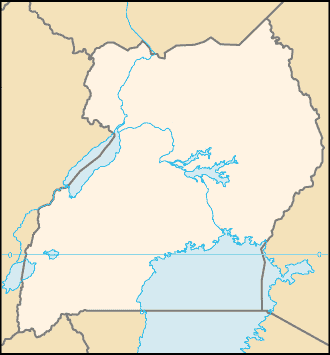 What is an ethnic group?An ethnic group is a group of people with different tribes sharing the same origin and speak related languages.A tribe Is a group of people with same beliefs, customs and languages.CultureThis is the acceptable behavior in a given society.NormsThis is an expected behavior in a given society.Major ethnic groups in UgandaThe bantuNiloticsNilo-hamitesHamatesThe SudanicThe BantuWho were the Bantu?Bantu were the people who speak related languages with a common syllable “ntu”Bantu wee the first group of people to come to Uganda.Bantu are said to have migrated from Cameroon highlands.The main occupation of the Bantu was farming The Bantu entered Uganda from the western direction.Bantu settled in the interlacustrine regionsInterlacustrine region is the region between the great lakes of East Africa.Interlacustrine regionWas the area between the great lakes of East AfricaWhy did the Bantu settle in the interlacustrine region?presence of fertile soils for farmingFavourable climateReliable rainfallIn which way did fertile soils influence Bantu to settle in Uganda?The fertile soils encouraged them to carry out agriculture.Tribes that belong to BantuBagandaBanankoleBasogaBatoroBakigaBakigaBanyoroBagisuBafumbiraBatawaBaruriBanyaraBakonjoBambaReasons why the Bantu migrated from their homelandAttacks from wild animals Harsh climateWars on the wayShortage of foodPresence of thick forestsOur break of epidemic diseasesPresence of mountains and riversRough terrainQn:  How were thick forests, mountains and rivers affect the ethnic groups during their movements.It was difficult to cross themEffects of Bantu migrationThe population increasedThey introduced new cultureSome Bantu formed kingdomsThey introduced new crops like bananaReasons why the Bantu were able to form KingdomsThey were unitedThey were organizedThey lived settled lifeThe river lake Nilotes (Nilotics)They were said to have migrated from Bahr-el-Ghazel region in south SudanThe Nilotes are divided into three main groupsRiver lake NilotesPlain NilotesHighland NilotesQn:  Name the Nilotic tribe that lives in eastern Uganda (Tororo district)JapadholaName the Nilotic tribe that is found in Kenya JaluoMovement of River Lake Nilotes into UgandaThey entered Uganda from the Northern direction following River NileThey first settled at Pubugu present day PakwachThe Nilotes were cattle keepers (pastoralists)The Acholi and Alur practice de-toothing on the lower jaws.Causes of their migrationThey were looking for pasture and waterLove for adventureThey were over populatedThey were running away from civil warsOutbreak of famine in their homelandOutbreak of epidemic diseases in their homeland.Long drought seasonsResults of their migrationThey introduced new language called LuoThey introduced pet names e.g. Akiiki, Abwoli, Adyeri, Apuli etc.The population increasedThey introduced short horned cattleThey led to the formation of the Luo Babito dynasty.Why did the Nilotes change from cattle keeping to mixed farmingPresence fo fertile soils for farmingFavourable rainfall for farmingThey settled in areas with reliable rainfall for agriculture.The plain NilotesThey originated fro west of L. TurkanaThey entered Uganda from north East direction.Examples of plain NilotesItesoKarimojongKumamJieThe major occupation of the plain Nilotes was cattle keepingHighland NilotesThey entered Uganda from north EastThey settled around foothills of Mt. Elgon in the present day KapchorwaThey highland Nilotes in Ugnda include the Sabiny  Highland Nilotes were cultivators  (crop growing)Qn:  Why did the highland Nilotes settle on the slopes of Mt. Elgon?Presence of fertile volcanic soilsPresence of reliable rainfallCrops grown by the SabinyWheatFinger nailsMaizeBeansIrish potatoesToday wheat is the major crop grown in Kapchorwa.Reasons for the success of wheat growing in KapchorwaPresence of fertile soilsPresence of reliable rainfallPresence of cool climateReasons why the highland Nilotes migrated Love for adventureOutbreak of famineLong drought seasonThey were over populatedResults of highland Notes and plain NilotesThey introduced new cultureThe population increasedThe plain Nilotes introduced new breeds of cattleThe plain Nilotes introduced cattle rustling which created insecurity in the neighbouring districts.The Sudanic peopleThey are found in west NileThey were crop farmers and fishermenTheir origin started in Juba.Sudanic tribes in UgandaLugbaraMadiOkebuKakwaLenduReasons for their migrationRunning away from civil warsOutbreak of famineThe hamatesThey entered Uganda from the south west   They include:-BahimaBasitaBatutsiLegends Myths and eventsThese are stores which tell people about the past.Why legends are important to usWe learn the different origins of other communitiesWe learn ways early people livedWe learn the origin of people and placesHelps to identify some of the ancestors of different communitiesIt makes our traditional values richerIt promotes moralsTypes of valuesPersonal valuesFamily valuesCommunity valuesGod fearingCleanlinessLaw abidingHelpfulnessMythIs a story that is told to explain about the mysteries of the world. Such stories tell how the earth and life began, the origin of death, day and night, rain droughtFactors that influence the settlement patterns of ethnic groupsLandVegetationsClimateWaterInfluence of occupationFisherman settled near lakesTraders settled in trading areasCrop farmers settled in areas with reliable rainfall and fertile soils.Pastoralists settled in areas with enough grassForested areas were avoided due to dangerous animals and pestsOccupation of ethnic groupsBantu	-	cultivationNilotes	-	pastoralismHighland Nilotes	-	cultivationMigrationIs the movement of people from one place to another for settlement.Forms of migrationInternal migrationExternal migrationInternal migrationIs the movement of people from one place to another for settlementCauses of rural –urban migrationLooking for employment in townsLooking for better medical services in townsLooking for better education servicesTo look for better securityProblems caused by rural urban migration in townsIt leads to high crime rateEasy spread of diseasesUn employment in townsPoor sanitationShortage of foodRural-Rural migrationIs the movement of people from one village to another for settlement.Causes of rural-rural migrationNeed for water and pasture for animalsNeed for fertile soils for agriculture inInsecurityNatural disastersLand fragmentationIs he dividing u of land into small pieces due to over populationHow is land fragmentation affecting villagesThere is low food productionExternal migrationIs the movement of people out of the countryCauses of emigrationPolitical instabilitySearch for better employmentImmigration Is the movement of people into the countryCauses of immigrationPolitical instabilityCivil warsSearch for better employmentFor investmentAdvantages of immigrationIt creates employmentIt increases the government revenueThe natural resources are put into useImportation of skilled labourDisadvantages of immigrationLeads to shortage of landLeads to importation of bad culturesLeads to over exploitation of natural resourcesReasons why people leave Uganda for other countriesSearching for chances of employmentFor further studiesFor adventureTo get medical treatmentRecent immigration into UgandaRwandansCongoleseSudaneseIndiansReasons why people migrate todayTo look for better medical careTo look for employmentTo look for better entertainmentTo search for better educationWays the government can encourage people to go back to villagesImproving on security in villagesModernizing agricultureImproving on medical care in villagesBuilding better hospitals in villagesContribution of immigration to Uganda developmentThey have built industriesThey have served as doctors and engineersPolitical organisation of pre-colonial societies Pre-colonial period was the period before Uganda was taken over by the British.Types of organization include:KingdomsChiefdomsClansHow did Ugandans rule over before the coming of EuropeansThey ruled themselves under kingdomsThere was a government led by a chiefThey ruled themselves under clansWhy is it wrong to say that there was no government before the British cameIt was governed by a kingIt was governed by a chiefIt was governed by a clan memberKingdoms in UgandaA kingdomIs an area ruled by a kingChiefdomIs an area ruled by a chiefAn empireIs an area ruled by an emperorBunyoro Kitara EmpireIt was the earliest pre-colonial state in UgandaIt was founded by the BAtembuzi The first king of Abatembuzi was Isaza interlacustrine regionThe Bachwezi replaced the AbatembuziThe first king of Bachwezi was Ndahura the grandson of Isaza.The last king of Bachwezi was WamalaThe Bachwezi were displaced by the Luo Babito dynasty.Both the Batembuzi and Bachwezi are said to be demigods.Causes for the decline of Bunyoro KitaraIt was too big to be ruled by one kingThe death of their beloved cow BihogoInternal and external warsThe coming of the Luo BabitoOutbreak of epidemic diseaseOutbreak of famineContributions made by the Bachwezi They introduced long horned cattleThey introduced iron smeltingThey introduced backcloth makingThey introduced coffee growingThey introduced potterySocial contributionsThey introduced new games like OmwesoExamples of royal regaliasRoyal spearRoyal drumsRoyal tombsRoyal stoolsRoyal arrowsRoyal shieldsQns: How did the size of Bunyoro kitara lead to its decline?How did climate affect Bunyoro Kitara?How did the coming of Luo Babito affect Bunyoro Kitara?It led to the collapse of Bunyoro KitaraBigobyamugenyi was the headquarters of BachweziImportance of Bigobyamugenyi to UgandaIt acts as a tourist attractionIt creates employment to peopleIt is used for research purposesBuganda kingdomIt started as a very small kingdom on the northern shores of L VictoriaIt broke away from Bunoro KitaraIt was founded by Kato Kimera.Factors that led to the growth of Buganda KingdomHad a strong leaderHad a strong armyHad plenty of foodIt was small in sizeIt had fertile soilsIt received reliable rainfallAdvantages of kingdomsThey promote peace and unityThey promote cultureMobilize people for developmentDisadvantages of kingdomsPromote dictatorshipPromote the interest of the minorityAnkole kingdomAnkole kingdom was formed in south western It traces the origin of the period of BatembuziBritish colonialists combined other kings together to form AnkoleExamples of such states wereKajaraIgaraMpororoBuhwejuIt then got its new name AnkoleIts king was called OmugabeToro kingdomIt broke away from Bunyoro Kitara It was founded by Prince Kaboyo in 1830Kaboyo was the oldest of the OmukamaReasons why Omukama Kasagama of Toro welcomed Capt. F.D. LugardHe wanted to be restored to his throneHe wanted protection against his enemies.How did Omukama Kasagama benefit from the coming of Captain LugardHe restored him to his throneHe gave protection against Omukama KAbalegaHe drove Kabalega out of Toro kingdomChiefdomsA chiefdom is an area ruled by a chiefBusoga is a chiefdomThe title given to a chief is KyabazingaKadhumbula Wilberforce was the Kyabazinga of Busoga at the time of Uganda’s independence in 1962.He mobilized his people to support the struggle for independence.He later became Uganda’s first Vice President.Social organisation of pre-colonial peoplePeople related by clans were organized The children belong to the clans of their fathersOn the side of religion, spirits received much attentionTraditional religious leaders such as rain makers, medicine men and fortune tellers got a lot of respect.Education was passed through storiesThey had language, names, customs, clans, totems, values, gamesEconomic organisation of pre-colonial rulePeople grew their foodPeople reared their animalsPeople practiced barter trade on a small scalePeople made their clothes from the bark of trees Barter trade Is the exchange of goods for goods or goods for servicesAdvantages of barter tradeIt doesn’t involve moneyIt promotes friendship Disadvantages of barter tradeIt is difficult to get a customerIt is difficult to carry bulky goodsBarter trade items included: - Bark clothSalt Long distance tradeWas the trade carried out between the people of the interior and the people on East African Coast.Tribes that participated in long distance trade in UgndaBagandaBanyoroForeign influence in UgandaForeigners are people who are not citizens to a particular countryA citizen is a person who enjoys civil constitutional and human rights of a nation or a country.Foreigners in Uganda came from two continents that is Asia and Europe Groups of foreigners in UgandaTradersExplorersMissionariesAdministratorsTraders These were the first group of foreigners to enter Uganda.  Traders came in two groupsAsians European tradersAsian tradersAsian traders came to Uganda in two groups.  These were;Arab tradersIndian tradersArab tradersArabs were the first group of foreigners to enter UgandaThey came from Saudi Arabia, Persia, Yemen, Oman in the continent of Asia They used their boats called DHOWS to cross Indian ocean.The monsoon winds helped them to blow their dhows to the coast of East Africa.The Arabs first settled at the coast of East Africa.They settled in places like;KilwaMogadishuMombasaLamuMalindiZanzibar and SofalaThe Arabs named the land at the coast the “Zenji” empire The word Zenji means the land of the black people The Arabs entered Uganda through Tanganyika present day Tanzania They passed through places of Tabora and Karagwe.Why the Arabs entered Uganda through Tanganyika and not KenyaThey feared to face the hostile people in Kenya The first Arab traders to come to Uganda were led by Ahmed Bin Ibrahim. Ahmed Bin Ibrahim therefore was the first Arab trader to come to Buganda in 1844.Kabaka Sunna II of Buganda received the first Arab traders in Buganda.The Arabs came to Uganda majorly to carryout trade.They later spread Islamic religion.Goods (items) brought to Uganda by Arabs to UgandaCloths Cups Mirrors Necklaces BeadsGunsGlassesSome crops Goods taken by Arabs from UgandaSlavesIvory SaltIronSkinsFood stuffsThe Arabs used barter trade systemBarter trade is the exchange of goods for goods or goods for services.The Arabs later introduced cowrie shells.Cowrie shells were later used as a medium of exchange Another group of Arabs to enter Uganda from the north in 1841.These Arab traders came from Sudan and Egypt.These were called the KhartoumersThey raided the areas of Acholi, Bunyoro and Lango.In Buganda the traders were moving in big groups called caravans Effects of the coming of Arabs in Uganda PositiveThey introduced cowrie shells which was used in trade as the firs form of money.They introduced new goods (e.g. cloths, beads, etc)They introduced Islam.They introduced new crops (e.g. mangoes, rice etc)They introduced new culture (dressing styles)Trade activities increased.They developed trade routes in Uganda Chiefdoms developed into kingdoms and empires.They introduced Swahili language.Negative They introduced slave trade in Uganda Slave trade increased wars among communities in UgandaPeople lost their lives through slave tradeThey caused disunity among people Why Islam took long to spread in UgandaThe Arabs were more interested in trade The Arabs were hated for being slave tradersIslam was preached in foreign language which proved hard to the natives.Arabs were not favoured by the colonialists People feared the practice of circumcision Slave trade and slavery Slave trade is the buying and selling of human beings.Slavery is the illegal owning of a person by another person How slaves were obtained by ArabsBy raiding villagesThrough inter-tribal warsBy direct buying(barter trade) Why slave trade developed in Uganda There was need for labour at the coast and the other countries The Arab traders and African chiefs wanted money The African chiefs wanted guns for defense and expansion Disunity among communities in Uganda Why slave trade took long to come to an endChiefs and kings were getting riches African chiefs and kings supported itEffects of slave trade in Uganda Population decreaseUganda lost strong men and womenA lot of suffering and death was experienced Property was destroyed Families split upIt led to famineSlave trade caused warsPositive Kingdoms developed New crops were introduced New items were introduced Indian tradersThis was another group of Asian tradersIndian traders came from India They came to carryout tradeAlidina Visram was the first Indian trader to open up a shop in KampalaIndians introduced Rupees as a form of money Rupees replaced the cowrie shells that was introduced by the ArabsOther important Indian traders include Mehta khalidasHe established the first sugarcane plantation in Uganda at Lugazi in 1924.Muljibai MadhvanHe started Kakira sugar plantation at JinjaLater other Indians came to build the Uganda railway.These were the Indian coolies (prisoners)Effects of Indians in Uganda They introduced rupees in Uganda They started sugarcane growing in Uganda They started the banking system (Banyans / Indian money lender )They set up sugar factories in Uganda They set up ginneries They increased business in Uganda They controlled all the economy of Uganda The Indians were later expelled from Uganda by President Idi Amin Dada in 1972The coming of Europeans to UgandaEuropeans came to Uganda in four groups these groups were Explorers Missionaries Traders Colonialists The European explorers came to Uganda The explorers were the first European group of people to come to Uganda Why the explorers came to Uganda They came to look for the source of river Nile They came to know more about Uganda River Nile was the major physical feature that attracted most of the European explorersMost of these explorers were sent by the Royal geographical society (RGS)The Royal Geographical Society funded (financed) the explorers’ journeys in Uganda John SpekeJohn Speke made two journeys to Uganda His two journeys were sponsored by the Royal Geographical SocietyJohn Speke and Richard Burton 1856 – 1858They came to look for the source of the Nile They reached Tabora in 1857They reached Lake Tanganyika in February 1858.They became the first European explorers to see L. Tanganyika in Tanzania.They visited chief Kamweri of UsambaraJohn Speke left Burton at Tabora and moved north words John Speke reached the shores of lake Victoria on 30th July 1858He named it after Queen Victoria of England Before John Speke the lake was called Lake Nyanza in Tanganyika, Nalubaale in Uganda He proved that this lake was the source of the Nile John Speke became the first European explore to see the source of the Nile He was also the first European explorer to come to Uganda On returning home they developed a disagreement about the source of the Nile.John Speke and James Grant (1860 – 1863) John Speke made his second journey with James Grant He came to confirm his discovery of the source of the Nile on Lake Victoria They were escorted by two gun men from the coast These escorts were Mwinyi Mabruki and Sidi Bombay They passed through the kingdom of KaragweThey were received by king Rumanika of KaragweGrant fell sick and was left behind by SpekeJohn Speke arrived at Kabaka Muteesa’s palace at Banda in 1862.John Speke reached the source of the Nile on 28th July 1862.He named the falls at the source the Ripon falls.He named the falls after Lord Ripon the president of Royal Geographical Society in Britain at that time.Sir Samuel Baker ( The Baker) He was the first European explorer to look for the source following it from the mouth.He came with his wifeHe was the first European explorer to come with his wifeJohn Speke and James Grant met Sir Samuel Baker at Gondokoro in south Sudan.They told him that they had discovered the source of river Nile He changed his journey He went to West and reached Omukama Kamurasi’s palace in BunyoroHe became the first European to see Lake MwitanzigyeHe named it lake Albert after the husband of Queen Victoria of EnglandHe also became the first European explorer to see the Murchison falls in 1864.He was later sent as the first governor of the equatorial province by Khedive Ismail of Egypt The equatorial Province was the region between south Sudan and northern Uganda He established his headquarters at Patiko in northern Uganda where he helped so much in the fight against slave trade.Sir Samuel Baker gave guns to the people of Acholi to protect themselves against slave traders.Other forts built by Baker include Padibe and FoweiraWays how Sir Samuel baker helped the people of Acholi land He fought salve trade in northern Uganda Henry Morton Stanley He was sent by New Herald and British Daily telegramHe made three journeys to Africa He entered Uganda through Tanganyika One his first journey he was sent to look for Dr. David Livingstone On his second journey he came to complete the work of other explorers.Stanely went westwards and named mountain Rwenzori the mountains of the moon because snow looked like a rising moon.He circumnavigated (sailed) around Lake Victoria He wanted to prove if it was the source of River Nile Stanley visited the Kabaka of Buganda (Muteesa I) Muteesa I requested Henry Stanley Morton to write a letter on his behalf inviting missionaries to Uganda Stanley came for the third time to rescue Emin Pasha Why did Muteesa I invite missionaries to UgandaTo teach his people reading and writing He expected missionaries to give him guns for protection To teach his people Christianity Stanley moved towards western Uganda and became the first European to see Mt. Rwenzori, L. Edward and L. George Problems faced by explorers Language problems They experienced shortage of supplies like drugs, food etcThey were attacked by tropical diseasesThey were attacked by unfriendly tribesPoor means of transport and communication Harsh climatic conditions Effect of the coming of the explorersTheir reports encouraged traders and administrators to come to Uganda Brought new goods in form of special gifts They made Uganda known to outside world.Missionaries These were the second group of Europeans to come to Uganda A missionary is a person who leaves his land to go to a foreign land to spread the word of God They came in two major groups Protestants Catholics Protestants missionaries They were the first group to come to Uganda They were sent by the church missionary society (CMS)They are also called Anglican missionaries They were led by C T Wilson and Shergold Smith and O’NeilThey arrived here in 1877.Alexander Mackay was carpenter, builder, teacher and was the leader of C.M.SHe brought the first printing press in Uganda Other importation protestant missionary include Dr Albert CookHe built the first missionary hospital in Uganda at MengoHe tried to control the spread of sleeping sickness around the shores of lake Victoria Kenneth BorupHe introduced the fast growing cotton seeds called American upland variety in 1903.Robert AsheBrought the first Raleigh bicycle Bishop Hannington JamesHe died in Busoga on his way to Buganda under the order of MwangaHe was killed because he used a wrong route while entering Buganda He was killed by chief Luba’s palaceApollo KivebulayaHe was a Muganda missionary He spread Christianity in western Uganda and eastern Democratic Republic of Congo.The Roman Catholic missionaries (white fathers)They came from France and arrived in Uganda in 1879.They were led Father Simon Lourdel and Brother AmansDelmasThey were later joined by Fr. Leon, Livinchac and LudoricGirault and Fr. Leon BarbotThey were sent by Cardinal Kavengerie of missionaries of Africa and Algeria Other groups of catholic missionaries included Holy ghost father Mill hill fathers Persecution of Christian converts Before Muteesa I died, he had developed a dislike towards missionaries Why Muteesa I developed a dislike for the missionaries They disobeyed his ordersThey preached against the traditional practices and culture They never brought for him guns as he expected.Who is a martyr?This is a person who dies for his or her faith.The first three Christian martyr were killed at Natete near BusegaThese were;Makko KakumbaNuwa SserwangaYusufu LugalamaWrite down a list of the Christian martyrs The massive killing of the martyrs was at NamugongoThe largest number of martyrs was killed on 3rd June This is why Christians in Uganda and neighbouring countries commemorates (remember) the 3rd June every year.King Mwanga of Buganda ordered for the killing of the Christian converts. Why?They disobeyed his orders NB:The chief executioner was MukajjangaPope Paul VI came to Uganda in 1969 to calonise the Uganda Martyrs Arch Bishop Luwumu was also killed in 1972 by Iddi Amin DadaHe was declared a martyr by the Anglican church of England Bishop was the first African Anglican bishop in Uganda He is the last martyr to be killed.Positive effects of missionary workThey introduced Christianity They introduced formal education They introduced new crops e.g. cottonThey built hospitals They built schoolsNegative effectsThey preached against traditional cultures They led to religious warsThey paved way for the coming of colonialists They led religious divisions Formal education This is the type of education introduced by European. It replaced the informal type.Informal education This is the type of education that existed before the coming of Europeans European Traders These were the third group of Europeans to come to Uganda They came to carryout trade.William MackinnonHe was a British traderHe formed the imperial British East African Association in 1888.The Association got a charter in 1888 and became the imperial British East Africa Company (IBEACO)It had its headquarters at Machakosin Kenya Captain Fredrick LugardHe was a British trader He was sent to Uganda to represent IBEACO in 1890.He set up his headquarters at Old Kampala He built Fort Edward on Old Kampala hill.He signed a partition treat with Kabaka MwangaHe signed a friendship agreement with Omugabe Ntare of Ankole in 1890.Lugard restored Omukama Kasagama of Toro on his throneLugard brought the Sudanese soldiers to Uganda He wanted them to help him fight wars and ensure stability and peace in Buganda Why IBEACO was formed To promote trade in the main land To protect British interests in Uganda To stop slave trade To develop communication and transport network in Uganda To promote peace and security IBEACO collapsed because it became bankrupt Why IBEACO ran bankruptIt lacked a reliable and potential source of income It got so involved in the political administration which was costly The territory controlled was too large to be maintained properly It employed many personnel that needed big pay.Before the company left Bishop Alfred Tucker asked for funds from the Church Missionary Society to keep it operating in Uganda William Mackinnon suggested the need to build the Uganda railway Colonialists This was the fourth group of Europeans to come to Uganda They came from Europe The first European country to attempt colonizing Uganda was Germany Germany sent Carl Peters to Uganda who signed a treaty with Mwanga demanding to have full control over Uganda 1890.Sir Gerald Portal He was sent to make a report on how best Uganda could be ruled in 1893He built forts in Toro (Fort Portal) and at Entebbe (Fort Alice)He established his headquarters at Entebbe making it the first capital city of Uganda He declared Uganda a British protectorate in 1894 Colony It is a weak country controlled by a powerful country for permanent settlement.Colonialist A person who settles in an area that has become a colony.Colonialism Is a person who control and rules a weak country.Protectorate Is a weak country controlled by a powerful country for economic interests.Methods of acquiring colonies Signing treatiesUsing forceUsing company workUsing missionary workUsing agents / collaboratorsSystems of colonial administration Indirect rule Direct ruleIn Uganda the British used Indirect ruleCaptain Lugard proposed the idea of using indirect ruleIndirect rule was the type of rule where colonialists used African leaders to rule on their behalf.In Uganda indirect rule was used in the kingdoms of Toro, Buganda, AnkoleWhy did the British use indirect ruleIt was cheaper than direct ruleIt reduced rebellions It solved the problem of language problemIt did not interrupt with cultural practices They lacked enough manpower Disadvantages of indirect rule Native leaders lost full control of their territories Native leaders were used as puppets It caused division among nativesDirect rule This is where colonialists did ruled on their own.In Uganda direct Rule was used in areas which did not have local leaders and those areas which resisted e.g. Bunyoro, Kigezi, How Ugandans resisted colonial ruleBy staging rebellionsBoycotting British goodsKabalega’s resistance Never wanted British rule in his kingdom Wanted to protect Bunyoro’s independence He used his army of the Abarusula but they were defeated by Colonel Henry ColvilleKabalega was arrested and exiled to Seychelles islands in the Indian Ocean While on his way back in 1992 he died on the way at Mpumudde near Jinja.Mwanga’s revoltHe was not happy with Uganda’s involvement in the politics of his kingdomHe wanted to send away the missionaries who were dividing his people and making his subject disobey his orders.Mwanga was defeated by the British captured and exiled with Kabalega to Seychelles islandThe British replaced him with his young son DaudiChwa IIHe later died in 1907 while in exile Lamogi rebellion 1911 – 1912This was staged by the people of Acholi against the British It was led by chief Awich of PayeraCauses The Acholi never wanted to register their gunsAwich wanted to protect his independence Nyangire rebellion The word Nyangire means “I have refused”It was staged by the BanyoroThe Banyoro never wanted Baganda agents to rule them.Banyoro fought the Baganda agents who fled to HoimaFinally governor Henry Colville sent troops and they defeated BunyoroAgreements The 1900 Buganda Agreement It was signed between the Buganda kingdom and the British protectorate government Sir Harry Johnston signed on behalf of the British government Sir Apollo Kaggwa signed on behalf of the Buganda kingdomThe agreement was signed during the rule of Kabaka Daudi Chwa IIDaudi Chwa II did not sign the agreement because he was very young of about 3years oldHe was ruling under regents (helpers)The helpers were;Sir Apollo Kaggwa (prime minister)Stanslas Mugwanya (chief justice)Zakaria Kisingiri (treasurer)Terms (issues) of the agreement Land Taxation Government / administration Effects or results or outcomes of the 1900 Buganda agreement Land was divided into mailo and crown land Buganda’s land was divided into 20 counties Buganda’s boundaries were fixed.Hut and gun taxes were introduced Kabaka’s powers were reduced The lukiiko was given more powers How did Toro benefit from the 1900 Buganda Agreement? It confirmed Toro’s independence from BunyoroToro agreement of 1900It brought Toro under the British protectorate Ankole agreement (1901)It was signed between the British and Omugabe Kahaya of AnkoleAnkole was given the counties of Buhweju, Igara, Bunyaruguru and Kajara in 1898.Nuwa Mbaguta was the prime minister at that timeCollaborators Nuwa MbagutaHe helped to fight illiteracy in AnkoleHe started the building of roads in AnkoleHe planted trees in Ankole to improve on the environment Semei KakunguluHe extended the British rule in Eastern and northern Uganda He signed treaties with the native chiefs in eastern Uganda He built his headquarters at BudakaHe helped the British to arrest Kabalega and MwangaHe planted Mivule trees to improve on the environment He built roads in Eastern Uganda Fixing the boundaries of Uganda Uganda was declared a British protectorate in 1894.Present day Uganda is smaller compared to Uganda before 1900.A map of Uganda showing evolution of Uganda Why some parts were removed or given to Uganda Nyanza province was given to Kenya in 1902 To have the Nandi and Masai under one governmentTo put the Uganda railway under one administration To allow Uganda concentrate on the development of north – eastern region West Nile from Sudan to Uganda in 1914To have maximum control over the Nile North eastern part from Uganda to Kenya 1926To separate the Karamojong and the TurkanaLado enclave from Uganda to Sudan 1914 To separate the Sudanese from the AcholiNegative effects of fixing boundaries Tribes were separated for example there are Luo in Kenya and Uganda Families were split Effects of colonial rule PositiveEncouraged cash crop growing Built roads and railways Built schools Built hospitals Built modern industries Taught people modern administration Encouraged the respect of human rightsNegative Loss of natives’ independence Put unjust lawsThey over exploited Uganda Racial segregation Promotion of divide and ruleLoss of major elements of cultureReasons for the introduction of crop growing in Uganda To get raw materials for their industries To enable Ugandans to get income to pay taxesCommissionersColonel sir Henry Colville He fought and defeated KabalegaHe brought Bunyoro under British rule Sir Harry Johnston He was last British commissioner in Uganda He signed the 1900 Buganda agreement on behalf of the British government British governors Sir Hesketh BellHe was the first governor in Uganda He encouraged the growing of cash cropsHe introduced the first ford car in Uganda He linked the railway line from Jinja to NamasagaliHe constructed ports on Lake Victoria, Albert, and Kyoga.Sir Fredrick Jackson He ruled during the first world warHe started the construction of Mulago hospital He overcame the Lamogi rebellion Sir Robert Thone CoryndonHe established the legislative council in 1921Sir Geofrey F. Archer He opened Makerere collegeSir William GowersSir Philip MitchelHe turned Makerere college into a university to promote higher education Sir Charles Dun dasHe governed Uganda during the world war two Sir John hathon mall (1944 – 1952)Africans joined Legco during his reignThe first political parties were formed during his term in office Sir Andrew Cohen (1952 – 1957)He exiled Kabaka Mutesa II in 1953Nyanza textile was built during his time Owen falls dam was completed during his term of officeHe started the construction of parliamentary building and radio Uganda Sir Fredrick Crawford He organized the first general elections in 1958He completed the construction of parliamentary building Sir waltercouttsHe was the last colonial governor of Uganda He organized the last general elections to independence THE ROAD TO INDEPENDENCE IN UGANDAIndependence means putting the highest laws of a country into the hands of citizensIt may mean freedom from political control from other countries.Characteristics of colonial systemForeign laws / colonial lawsTaxationSegregationColonial economyForced labourForeign lawsThese are some of the laws introduced by ColonialistNo Africans were allowed to own or carry a gunAfricans were to give labour whenever government needed it.Africans were not to export cash cropsRegistration of the birth, death and marriageTaxationHut tax of rupees was to be paid by each homesteadGun tax was to be paid by gun ownersQn. Why did the colonialist introduced taxes?SegregationDiscrimination of people according to race, sex or social statusSegregation in Uganda during colonial rule appearedThe whites and Asians had better services than Africans.The colonial economyThe colonial system changed Uganda’s economy to cash economy.Qn:State reasons why the British introduced cash crop growing   They wanted raw-materialsTo get incomeThey wanted to stop Uganda from depending on Britain.Give any two results of introducing cash crops to Uganda It led to industrializationIt led to the extension of the Uganda railway to different parts of Uganda.The independence of Uganda Independence in Uganda was obtained peacefully A series of conferences were organized in London but some Ugandans attended Mr. JV Wild chaired the committee which organized the first general elections Uganda got self-government in 1961 led by Ben KiwanukaThe London conference was organized in 1961On 9th October 1962 Uganda attained independence He was the first prime minister of independent Uganda In 1963 Edward Muteesa II was appointed first non-executive president of Uganda and deputized by Nadiope Wilberforce.DP, UPC and UNC participated in the first elections The duke of Kent handed over the instruments of power to elected prime minister Milton OboteUganda attained her independence through forming political parties UPC and KY made an alliance to win DP in the elections that brought Obote as the first prime minister of Uganda Formation of the legislative councilIt was formed in 1921 to make laws for Uganda during  Governor Robert CorydonAt first Africans were not represented until 1945It was composed of Asians and Europeans.In 1945 the first three Africans were appointed from the regions of UgandaThese wereCentral region – Kawalya KaggwaWestern region – Petero Nyangabyaki AkiikiEastern region – Yokania ZirabamuzaaleIn 1946, Yokosofati Innyon was nominated to represent the northern region.The first Africans were nominated / appointed to LEGCO on 1945 during the region of governor Sir John Hathon Hall Most of its members were of British and Asians They feared that the British would merge Uganda and Kenya make East African Federation.How Africans demanded for independenceThey staged demonstrationsThey organized riots and strikesThey formed political parties and trade unionsKabaka crisisIn 1953 Sir Andrew Cohen the governor of Uganda by then sent Mutesa II in exileHe was exiled for;-Demanding of Buganda’s separate independenceRejected the idea of proposed East African FederationHe refused the Lukiiko to send representatives to the LEGCOThis led to political unrest in UgandaHow Buganda demanded to the return of the Kabaka from exileThe Uganda National Congress and Uganda National Movement Organized demonstrations and boycotts.They sent petitions to the government in BritainThey boycotted European goods and British carsIn 1954, Sir Keith Hankock came from the British government held meeting with the British governmentMichael Kintu signed on behalf of BugandaKeith Hancock signed on behalf of BritishThe Namirembe slightly changed the Buganda agreement of 1900His ministers were chosen by the Lukiiko so long as the governor agreed to them.The Saza councils would now elect members of the Lukiiko and Buganda agreed to send members tot eh LEGCO.Formation of political partiesA political party is an organization whose members have same aims and ideas.Many political parties were formed in 1950’sWhyThey were mainly formed to unite Ugandans’ so s to demand for independenceThe first National Political party was formed in 1952 by Ignatius Kangave MusaaziIt was called Uganda National Congress (UNC)UNC (Uganda National Congress)It was first National Political party to be formedIt was formed by Ignatius Kangave MusaziWhy?To unite Ugandans and demand for Uganda’s independenceTo promote democracy in Uganda.Later it collapsed and its members formed other partiesI K Musaazi is a national Hero He died in 1990 and his body was buried at Heroes ground Kololo air StripOther heroes buried at KololoYusufu Kironde LuleDemocratic PartyIt was started in 1954 also to demand for Uganda’s independenceIt was mainly dominated by CatholicsIt was founded by Joseph KasoloIn 1956 Matayo  Mugwanya took over leadership1n 1958 Benedicto Kiwanuka became the leader of DPDP won the first general elections in 1961 and Ben Kiwanuka became the first chief minister of Uganda before independence.United congress party (U C P)It  was formed by David LubogoIt supported the federal system of governmentUCP was a splinter group of the UNCUganda people’s Congress (U P C)It was founded March in   1960It was led by Dr. Apollo OboteIt’s main objective was to unite Ugandans and lead them to independence.In 1962 general elections, UPC won DP after making an alliance with Kabaka Yekka.Obote became the first Prime minister of Uganda and later the first executive president of Uganda.Kabaka YekkaIt was formed to promote the interests of Buganda and the Kabaka It was formed in 1961 by S. Masembe and Augustine KamyaKY made an alliance with UPC which gave more strength to UPC when Uganda got independence Mutesa II became the first President of Uganda without executive powers.The independence of Uganda Independence in Uganda was obtained peacefully / diplomaticallyA series of conferences were organized in London but some Ugandans attended Mr. Wild chaired the committee which organized the first general electionsUganda got self-government in 1961 led by Ben KiwanukaThe London conference organized in 19610n 9th October, 1962 Uganda attained independence.Milton Obote was the first Prime Minister of independent Uganda In 1963 Edward Mutesa II was appointed first  executive president of Uganda and Nadiope Wilberforce the vice presidentPresidents of Uganda Kabaka Muteesa II	1963 – 1966(first president of Uganda without executive powersMilton Obote	1966 – 1971 / 1980 – 85 first executive president of Uganda declared Uganda a republicAmin Dada		1971 – 1979 took  power through a military coupexpelled all AsiansYusuf Kironde Lule	April 1979 – June 1979ruled Uganda for the shortest periodLukongwa Binaisa	June 1979 – 80was put under house arrestPaul Mwanga		May 1980 – December 1980organized electionsTito Okello Lutwa		July 1985 – Jan 1986took power through a coup from Obote IIKaguta Yoweri Museveni January 1986 wedged a guerilla war against the Govt.Uganda as a nation A nation is a group of people with the same language, culture and history under one government A state is an organized political community under one government Characteristics of a stateIt has a national leaderIt has its own citizens It has clearly marked boundaries Symbols of a nation According to the constitution, the major symbols of a nation are:-National anthemNational flagNational coat of armsNational sealNational emblemNational anthem It was composed by George William KakomaIt has three main parts called stanzas Teachers should tell learners to write the anthemStanza IIt shows that Uganda is a God fearing country It shows that Ugandans are united and have liberty.Stanza IIUgandans are friendly Ugandans are peacefulUganda is a land of freedomStanza IIIUganda has fertile soilsUganda is the pearl of Africa Respect of the anthemWhenever it is being sung all people must stand upright If unable to stand, one should raise his or her right hand upright When to sing the anthemAt school assemblies National day celebrations Burial of a ruling president Opening of parliamentary sessionsNational flagIt was designed by Late Grace IbingiraIt has three colours i.e. black, yellow and red In the middle of the flag there is a white circle with a crested craneThe crested crane always faces the flag poleIt stands on one leg to show that Uganda is moving forward in development Why the crested crane was chosen as Uganda’s emblemIt is peaceful and gentleIt is a humble birdNB When it is raining the national flag should not be left outside Places where the flag is raisedGovernment officesParliamentary building School compounds Air ports NB: the flag is raised at half-mast on the declared day of national mourningWhen a calamity has befallen a country Meaning of coloursBlack: it shows that Ugandans are black Africans Red: it shows brotherhoodYellow: abundant sunshine Tropical climate Lies along the equator Importance of the national flagIt is a symbol of independence and unity It is for identification Coat of arms It was designed by Paul MukasaIt is a symbol of independence and unity It has the Uganda MottoSignificances of symbols on the Uganda coat of ArmsThe Uganda Kob – represents wildlife Crested crane – represents the peaceful nature of UgandansSun – represents Uganda’s abundant sunshine Coffee and cotton – Uganda is an agricultural country and Uganda’s main cash crops Blue strips – signify Uganda’s abundant water sources and the mighty source of the Nile Landscape with green – represents the green colours of Uganda Spears and shield – represents readiness of the Ugandans to protect and defend themselves in case of enemy attacks National emblemThe crested crane was chosen as Uganda’s emblem because It’s peacefulIt’s gentle It’s used on government official documents and things like national flag currency etcFunctions of Kampala as a city It is an educational centreIt is a commercial centreIt is an administrative centreIt is a communication centreTypes of nations Monolithic nation: is a type of nation with a common origin, common language, history, desires, territories and cultural institutions e.g. Rwanda, Burundi, Japan etcHeterogeneous nation: is a nation with different groups of people with different culture, origin and languages but share the same territory e.g. Uganda, Kenya and Tanzania.P.5 TERM III LESSON NOTESThe government A government is a group of persons ruling or controlling a country
Systems of governments Democratic government It is a government whose leaders are elected by the peopleMilitary government This is a government formed after army takeoversFederal government It’s a government where powers of the government are shared between the central government and the local government units called statesMulti party government It is a government formed after many political parties campaign for state power and electedSingle party government It is a government led by one political partyTypes of governmentLocal governmentCentral govt.ORGANS OF GOVT.Executive Its headed by the president Its made up of president ministers, civil servants Ministers collectively make up the cabinet.Permanent secretary is the highest civil servant Functions of the executiveIt implements government policies It monitors service provisions to the public Legislature / National assemblyIt’s also the parliament of Uganda It’s chaired by a speakerIt’s made up of people’s representatives Functions of the legislature It makes new laws and amends the old onesIt discusses and approves the national budgetIt checks on the government’s expenditure It discusses international relations Judiciary Its headed by the chief justice It’s made up of judges, magistrates and lawyers Functions of the judiciary It settles disputes It punishes law breakers It interprets the law How a government is formed A government is formed throughElections Hereditary Alliance Violence e.g. coup de tatsElections in UgandaThis is when people vote to elect a leader for an official position Types of elections in Uganda General elections These involve the electing of members of parliament and the president Local elections Here local government leaders are elected e.g. LCV, LCIII, councilors, mayors etc.Bye elections Are elections held to fill a vacant seat?Referendum A type of elections organized to decide on a political issue Organization of elections In Uganda elections are organized by the body called Electoral Commission Duties of the Electoral commission in Uganda To conduct and supervise elections To demarcate constituencies To declare election results To compile and update voter’s registersTo carryout civic education Election terminology Constituency: this is a voting district / an area/part of district represented by an MPReturning officer: a person in charge of elections in a district.Voter’s register: this is a list of votersPolling stations: these are places where voting takes placePresiding officer: a person in charge of elections at a polling station Polling assistant: a person at a polling station who assist a presiding officerPolling day: it’s the day when elections are heldPolling agent: a representative of a candidate at a polling station Qualifications of a president Should be a citizen of Uganda Should be 35years and not more than 75years of ageShould be a registered voterQualifications of Member of ParliamentPerson of unsound mindAn electoral commissioner (any person involved in organizing elections A cultural leaderA person declared bankruptA person sentenced to death or imprisoned without court fineNB: a person who heads the electoral commission in Uganda is the chairman electoral commissionMention any four special groups of people represented in the parliament Duties of a central government Protects citizens and their property Defends the country from foreign attackProvides employment to its people Keeps law and orderBuilding and maintaining main roadsBuilding a strong economy Looking after the welfare of its people Constitutional development in Uganda A constitution is the supreme law governing a country Importance of a constitution To have regulations governing a society It empowers a group of people in a society It checks the powers of leadersIt lays down ways to make other lawsIt sets the limits of governmental powers It limits misuse of government offices Uganda’s constitutions The 1900 Buganda agreement it had provisions of the constitution e.g. land administration, taxation, boundaries, political administration Uganda internal self-government constitution 1961 Independence constitution of 1962.The 1966 constitution Pigeon Hall Constitution The 1967 constitution The 1995 constitution made by the constituent assembly NB: It was promulgated on 8th October 1962 at the constitutional square.It’s the constitutional day in UgandaBUDGETING AND TAXATION A national budget is a country’s estimated income and expenditure for a given financial year.The two major parts of a budget are income and expenditure Uganda’s financial year begins in July and ends in June the following year.Types of budgets Balanced budgetIt’s a type of budget where the income is equal to the expenditure Surplus budget It is a type of budget where expenditure is less than the income Deficit budget It’s a type of a budget where expenditure is greater than the income.Diagrams illustrating the three types Disadvantages of a deficit budget It leads a country to debtsIt encourages dependence on foreign donations Government fails to provide services to its people It may lead to political interference by financial donors Long term solutions to a deficit budgetDiversifying the economy Widening the tax basePrivatization of the economy Importance of budgeting It avoids unnecessary spending It helps one identify sources of income It ensures enough money for the required essentials It helps to plan how to spend its income Sources of revenue Revenue means income of a government Sources of income include;Taxes				-	Airport chargesLoans 			-	Tourism Grants			-	Parastatal bodiesCourt fines Donations TAXATION A tax is a sum of money paid by the people of the country to the government Types of taxes Direct taxes These are taxes which the government gets directly from tax payers e.g. PAYE, income taxIndirect taxesThese are taxes incurred on spending e.g. VAT, Customs duty, and excise duty.Customs duty: it’s a tax levied on imports and exports Excise duty: it’s a tax levied on locally manufactured goods.VAT – value added tax charged on goods and services Why people pay taxes To construct roads To construct schools To pay civil servantsTo construct and maintain hospitals To cater for security services Why people don’t pay taxes Lack of tax information High tax ratesCorruption among tax collectors Most tax information is written in English Rights and responsibilities of the citizens A citizen is a person who enjoys full, civil, democratic and human rights in a country Ways of becoming a citizen in Uganda By birth: is a person whose parents or grandparents were members of the indigenous communities when Uganda’s boundaries were drawn in 1926.A foundling is abandoned child of unknown parents. If found and is less than five years that child qualifies to be a citizen by birth.Registration A person may become a citizen of Uganda by registration under the following ways An adopted child under the age of 18years A person who has lived in Uganda continuously since independence A person married to a Ugandan citizen for a period of 3yearsLegal and voluntary migrants who have lived in Uganda for atleast 10years By naturalization This is where a person from another country is made a citizen of a specified country Dual citizenship Is the possession of citizenship of two different countries at the same timeLoss of citizenship in Uganda A person may lose citizenship in Uganda under the following grounds;Spying against Uganda Acquiring citizenship un lawfullyServing in an army of a hostile country to Uganda Duties of the national citizenship and immigration board in Uganda Registration of citizensIssues national identity cardsIssues Uganda passports and other travel documents Granting and canceling citizenship by registration and naturalization NB: this board is under the ministry of Internal AffairsThe body handling this is the Directorate of citizenship and immigration Duties of a citizen Pay taxes promptly Keep law and orderRegister for electoral purposes Protect and preserve public property Respect other people’s rights and freedomDefend Uganda at all times Take part in self-help projects Take children and other vulnerable persons against any form of abuse Rights of a citizen Human rights are basic rights and freedom any human being is entitled toThey include;Freedom of protection to lifeFreedom of speech Freedom of worshipFreedom of assembly Right to clean and healthy environment Right to privacy Right to belong to a tribe, clan and lineageRight to access public information Population size and distribution in Uganda and their relationship to economic planning and development Population is the number living in an area at a particular time Population distribution Population distribution refers to the way people are spread in an areaFactors that affect population distribution Relief of the area Rainfall availability Soil drainage and fertility Presence of mineral deposits Historical factors e.g. slave tradeEmployment opportunities Presences of social services Biological factors e.g. fertility in women Political stability Urbanization and industrializationNB: Explain how each factor affects population growthPopulation and resources The number of people in Uganda varies according to the natural resources in that areaUganda is classified as a developing country because of the quality of its citizenSigns of Uganda’s backwardnessIgnorance IlliteracyPoverty Diseases Hunger Low life expectancy High infant mortality rateBelief in superstitions The above indicators show that Uganda’s population cannot top its resources to the full utilization Population growth This refers to the increase of people in an area Factors affecting population growthBirth rate Death rateMigration rateEarly marriagesPeace and political stability Good medical services etc.NB: explain how each factor affects population growthNatural population increaseThis is the difference between the number of births and the number of deaths Problems of population growthFood scarcity Easy spread of epidemic diseasesLack of accommodation High crime rateLack of proper social services Land shortage Land fragmentation Environmental degradation Development of slums Ways of controlling population growth Family planning campaigns Tax benefits for small families Education benefits Act of parliament or government decreeSensitizing the massesLegalising abortion Hazards which check on population growth Hazards are bad things that check on population growth Natural hazards Pests and diseasesFloods Earth quakes Lightening Strong winds Drought Volcanoes WarsPollution Transport accidents Ways of reducing population hazards Providing proper medical services Practicing scientific agricultural methods Advancement in communications Technological advancement Advantages of population growth Ready market for produced goodsCheap labour forceFull utilization of resources Enough skilled labour forceGood security services Enough tax collection baseProblems of low population Underutilization of resources Low labour force Low market for manufactured goods Low tax collection Low skilled labour force Poor security services Population census This is the general counting of people in an area In Uganda it is held every after ten yearsReasons for a population census To know the birth and death ratesFor proper planning for the population For proper allocation of services To know the age structure.Difficulties involved in population census It is expensive Lack of skilled enumerators Wide spread illiteracy Poor civic education Walking long distances False information by the population Ignorance among the people Population terminologies Population density: this is the average number of people per square kilometerPopulation density = total population = number of people per square kilometer			    Area Over population: this is when the population of an area is greater than its resourcesUnder population: this is when the population of an area is less than its resources Sparse population: this is when an area has few people compared to the size of the land Dense population: this is when an area has many people compared to the size of the land.Even population: this is when the number of people per square kilometer is almost the same.Moderate population: this is when an area hasn’t many people and very few people Optimum population/ population explosion: this refers to the number of people which can be supported by an area according to its resources NB: the population department is under the ministry of finance planning and economic development. SchemeDistrict Source of waterCrops grownMobuku KaseseR. Nyamaba, R. SebweR. MobukuCotton, maize, bananas, onions, tomatoes NsimbeMpigiFlowers, tomatoes, pineapples KiigeKamuliCitrus fruits, e.g. oranges, lemons, pearsOngomLiraR .AchwaCitrus fruits DohoButalejaR. ManafaRice MineralMining areaDistrictProduct (s) Limestone Osukuru hills HimaTororoKaseseCement, building lime Phosphate Osukuru hills/ OsukuruTororoArtificial fertilizers Salt Lake KatweKaseseCommon saltCrude oilAlbertine regionHoima, bulisa, kibalePetrol, diesel, kerosene etc.CopperKilembeKaseseBullet shells, cable wiresGold Kotido, BusiaNecklaces, trophies, rings Kingdom/chiefdomTitle of the leaderBugandaKabakaBunyoro OmukamaAnkoleOmugabeToroOmukamaBasogaKyabazingaTesoEmunmonAcholiRwotAlurRwoth 